INDICAÇÃO N°. ____ /2019Indico ao Poder Executivo Municipal, através da SECONSER, que seja realizado a manutenção na rede de esgoto da Travessa Sebastiana de Souza, bairro da Boa Esperança.Indico a Mesa Diretora na forma regimental, que remeta ofício ao chefe do Executivo Municipal, Exmo. Senhor Prefeito Rodrigo Neves, para que sejam adotadas as providências que se fizerem necessárias, junto a SECONSER, a nossa solicitação da manutenção na rede de esgoto da Travessa Sebastiana de Souza, bairro da Boa Esperança, Niterói.Justificativa: Faz-se necessário atendimento a este pedido, pois a rede de esgoto encontra-se danificada, causada pelas fortes chuvas e ventos fortes, assim, causando mau cheiro e trazendo transtornos aos moradores.Niterói, 03 de dezembro de 2019.Carlos MacedoVereador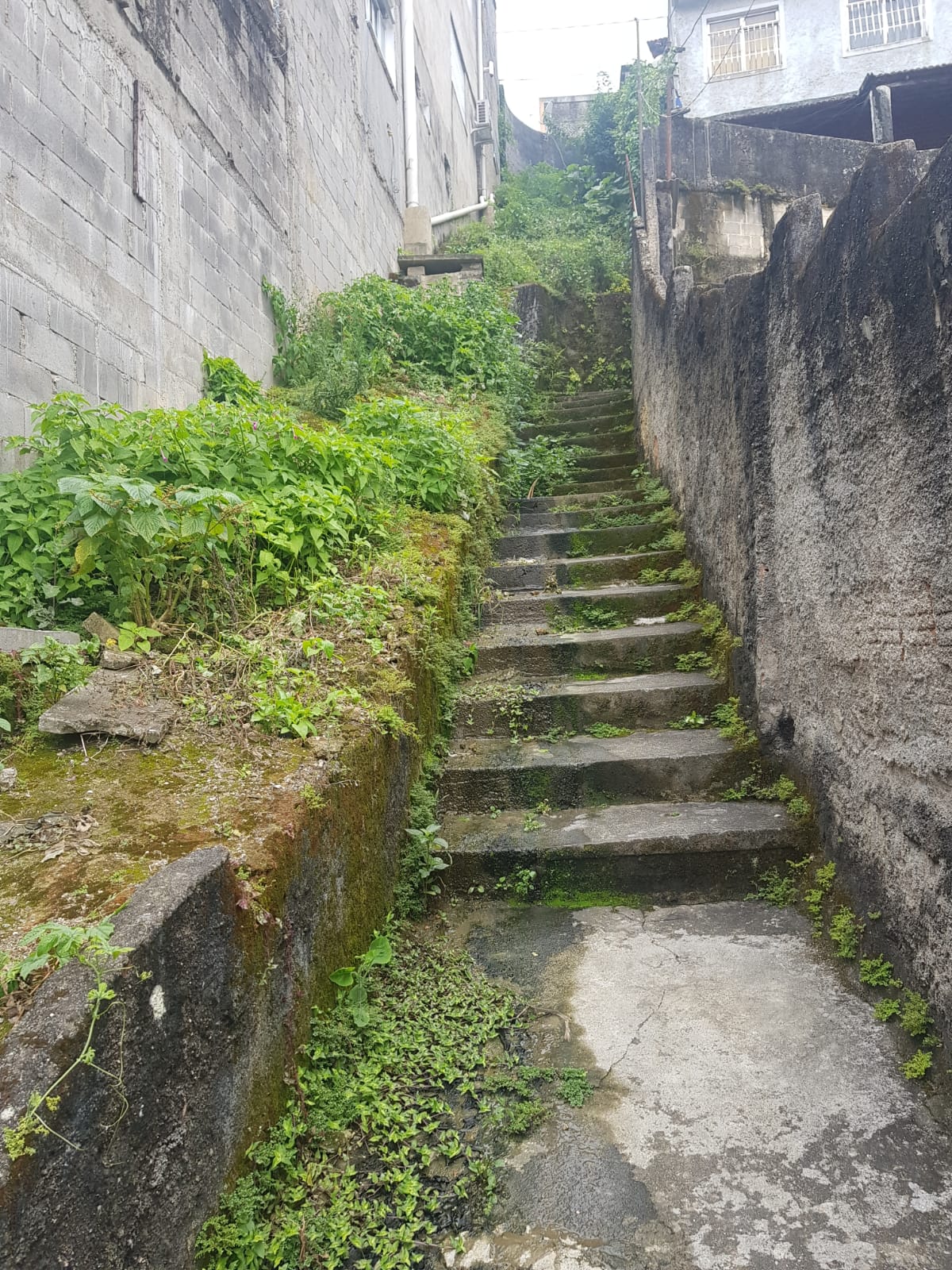 